BREVET DE TECHNICIEN SUPÉRIEURmaintenance des systÈmesOption : Systèmes de productionSession 2016U 42 : Analyse des solutions technologiquesDurée : 4 heures – Coefficient : 4Q.1	Déterminer la puissance utile du ventilateur Puv (voir document DT1).Q = S × H × 15 = 750 × 14 × 15 = 157 500 m3/hPuv = 157 500 × 12 = 1 890 kWQ.2	Sachant que les ventilateurs ont un rendement ηv de 90 %, déterminer la puissance utile Pum de l'ensemble des moteurs.Pum = Puv / ηvPum = 1 890 / 0,9 = 2 100 kWQ.3	Déterminer la puissance utile Pu pour un seul moteur.Pu = Pum / 15Pu = 2 250 / 15 = 150 kWQ.4	Donner la référence des moteurs en justifiant votre choix.Pn ≥ 150kW        U = 400 V	référence = LR 315 MRQ.5	Relever les caractéristiques du moteur choisi (U, P, I, N).U = 400 V ; Pn = 160 kW ; In = 286 A ; N = 1484 tr/minQ.6	Justifier la référence du variateur qui commandera chaque moteur.Pn = 160 kW sous  U = 400 VQ.7	Justifier la référence du contacteur KM101.I ≥ In = 288 A  (ou P ≥ Pn = 160 kW)U = 400 VU commande = 24 VQ.8	Justifier le choix du disjoncteur Q101 et donner le réglage de la protection thermique.IN ≥ 288 AU = 400 VIth = 0,9 × 320 = 288 AQ.9	Déterminer le courant Ib dans le câble C1.3 moteurs identiques avec In = 288 AIb = 3 × 288 = 864 AQ.10	Déterminer la section du conducteur C1.K4 = 1 (pose sous fourreau)K5 = 1 (1 circuit) 	K = K4 × K5 × K6 × K7 = 1,1752K6 = 1,13 (terrain humide)K7 = 1,04 (température sol = 15°C)I'z = 1 000 / 1,1752 = 851 A          I'z = 851 / 2 = 425,5 A (2 conducteurs par phase)Le tableau donne : âme en cuivre + isolant PR + 3 phases          I'z = 434 AS = 185 mm²soit 2 × 185 mm²/phaseQ.11	L'entreprise possède un poste de distribution privé. Déterminer la chute de tension au point B V(B) en % et conclure. La chute de tension au point A est : V(A) = 0,8 %.Calcul de la chute de tension V dans le câble C1V = 3 × Ib × L (R × cos φ + X × sin φ)V = 3 × 864 × 0,08 [(22,5 × 0,5 /(2 × 185) + 0,08 × 0,866]V = 12 V (valeur exacte = 11,93 A)V (%) = 12 V × 100 / 400 = 3 %Calcul de la chute de tension au point B V(B)V(B) = V(A) + VV(B) = 0,8 + 3 = 3,8 %Conclusion : la chute de tension est acceptable car inférieure à 8 %.Q.12	Déterminer la longueur maximale du câble et conclure (voir document DT11).Lmax = 0,8 × U0 × Sph / [ × (1 + m) × Im)Lmax = 0,8 × 230 × 2 × 185 / [22,5  10- 3 × (1 + 2) × 7 000)Lmax = 144 mConclusion : la protection des personnes est assurée car Lmax > L circuit (= 80 m).Q.13	Dans le cas ou la longueur du circuit est supérieure à Lmax, quelles solutions préconiseriez-vous ?- Augmenter la section des conducteurs- Diminuer I magnétique- Implanter un DDRQ 14 / a)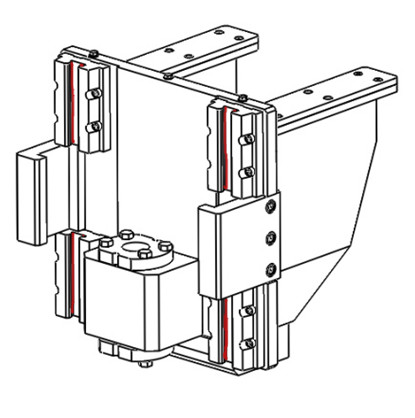 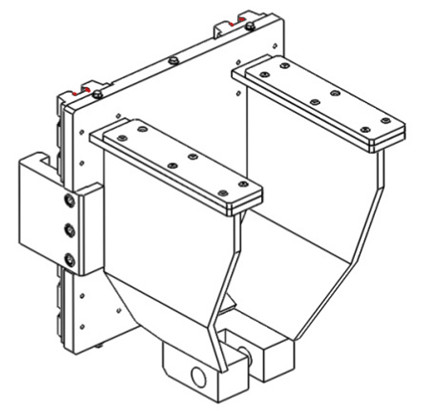 Q 14 / b)Q 14 / c)Q 15Existence d’un jeu de 15 mm avant contact entre les patins et le rail mobilePV = 1400 tr/min soit 26,92 tr/min pour la vis Vitesse de translation de l’interface mobile à PV V = 215,38 mm/min   (pas p = 8 mm)Durée de la phase PV : t1= 33,43 s . Le rail s’est déplacé de (120-15) mm=105 mmReste à parcourir 3000-105 =2895 mm à GVVitesse de translation de l’interface mobile à GV V = 430,77  mm/minDurée de la phase PV : t2= 403,23 s .Durée totale : t=t1+t2 = 403.23+33.43=436,7 st =  438  secondesQ 16 / a)Limiter le jeu  axial vis/ écrou Q 16 / b)La vis doit encaisser un effort axial important dans les deux sens. (montée du rail mobile et maintien du rail sur ses appuis)Q 17 / a)= = 0,05603,20°Q 17 / b)°Q 17 / c)Le système est irréversible. La charge ne peut pas  entraîner la vis. En cas d’arrêt des moteurs, le rail mobile reste en l’air.Q 17 / d)0,0560/tan(13) = 0.24Q 17 / e)  documentation moteur : C max255 NmLe couple moteur est suffisant pour soulever la charge Remarque :	l’effort de tension pour maintenir le rail en position basse est de 3 000 daN (donnée constructeur)Q 18	Indiquer quel moteur doit ralentir pour les valeurs d'angle suivantes.Q 19 	Justifier que la résolution du codeur doit être d’au moins 5 points/tr.Déplacement du rail mobile pour 1 tour de codeur = pas × K = 8 × 1/52 = 0,154 mmRésolution = 0,154 / précision = 4,4 points/tour (soit une Résolution = 5 points/tour)Q 20	Donner la référence des 2 codeurs avec une résolution de 5 pts/tour.Référence = GI 331 1 72 C3 49GI 331	1	72	C3	49Q 21	Déterminer la fréquence maximum Fmax des signaux délivrés par les codeurs incrémentaux.Fmax = Résolution × N / 60 = 5 × 2800 / 60Fmax = 233 impulsions/sQ 22	En vue du résultat précédent, l'automate sera-t-il capable de traiter les signaux issus des deux codeurs ? Justifier.L'automate peut traiter les signaux car la fréquence de 250 imp/s est inférieure à 10kHz.Q 23	Justifier la connexion du codeur sur le connecteur SUB D15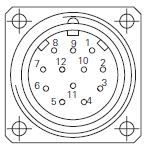 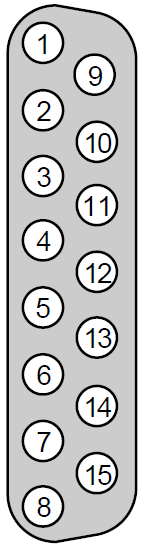 Q 24	Compléter l'algorigrammeQ 25	Déterminer la fréquence de la grande vitesse fGV et de la petite vitesse fPV.fGV = 50 HzfPV = 50 × 1400 / 2800 = 25 HzQ 26Proposition de BarêmeNom de la liaisonLiaison Bâti/Interface RailLiaison GLISSIÉRELiaison Bâti/ Vis TrapézoïdaleRPTS50*8Liaison PIVOTLiaison Interface Rail / Vis Trapézoïdale RPTS50*8Liaison HÉLICOÏDALEAngle en °Moteur devant ralentir+ 2°Moteur 1- 1,5 °Moteur 2+ 0,8°Moteur 1- 4,2°Moteur 2Connexion entre la borne 12 du codeur et la borne 7 du connecteurAlimentation du codeur en 24 VDCConnexion entre la borne 10 du codeur et les bornes 2, 5, 8 et 11 du connecteurLes entrées A – ; B – ; Z – et 0 V du connecteur sont reliées au 0 V du codeur Connexion entre la borne 8 du codeur et la borne 3 du connecteurConnexion de la voie B du codeur sur l’entrée B (24 VDC) du connecteurConnexion entre la borne 5 du codeur et la borne 9 du connecteurConnexion de la voie A du codeur sur l’entrée A (24 VDC) du connecteurConnexion entre la borne 3 du codeur et la borne 12 du connecteurConnexion de la voie 0 (ou Z) du codeur sur l’entrée Z (24 VDC) du connecteurSorites A.P.I.Rôles%Q2.1Commander le sens montée (ou descente) du moteur 1%Q2.2Commander le sens descente (ou montée) du moteur 1%Q2.3Commander la vitesse lente (%Q2.5 = 0) ou rapide (%Q2.5 = 1) du moteur 1%Q2.5Commander le sens montée (ou descente) du moteur 2%Q2.6Commander le sens descente (ou montée) du moteur 2%Q2.7Commander la vitesse lente (%Q2.7 = 0) ou rapide (%Q2.7 = 1) du moteur 2Q12 ptsQ22 ptsQ32 ptsQ43 pts (1pt/justificatif + 1 pt référence)Q52 pts (0,5 pt/ caractéristique)Q62 pts (1pt/justificatif)Q73 pts (1pt/justificatif)Q84 pts (1pt/justificatif  +  2 pts pour Ith)Q92 ptsQ104 pts (0,5 pt/coefficient K  +  2 pts pour I'z)Q114 pts (2 pts pour V(%)  +  1 pt pour VB  +  1 pt/conclusion)Q122 ptsQ133 pts (1pt/proposition)Q147 pts (1pt pour a  +  3 pts pour b  +  3 pts pour c)Q153 ptsQ162 pts (1pt pour a  +  1 pt pour b)Q177 pts (1pt pour a  +  1 pt pour b  +  2 pts pour c  +  1 pt pour d  +  2 pts pour e)Q182 pts (0,5 pt/réponse)Q192 ptsQ203 ptsQ212 ptsQ222 ptsQ235 pts (1pt/réponse)Q242 ptsQ252 ptsQ266 pts (1pt/réponse)